ANNUAL PROCUREMENT PLANOffice of the Deputy Director, Cotton Development Board, Rangpur Region.For the Year: 2020-21(Goods)Ministry/Division: Ministry of Agriculture.Agency	: Cotton Development Board.Procuring Entity Name and Cod: Office of the Deputy Director and Code- 1430702-122971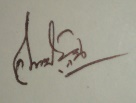 Md. Abu Elias MiahDeputy DirectorCotton Development BoardRangpur Region.Package NameDescription of Procurement Packages (goods)UnitQuantityProcurement Methods & TypeContract Approving AuthoritySource of FundsEasd. Cost in TakaTime code for ProcessNot used in goodsInvite/ Advertise  TenderTender OpeningTender EvaluationApproval to AwardNotification of AwardSigning of ContractTotal Time to Contract SignatureTime for Completion of contract123456789101112131415161718GD1Purchase of Car tools and Car repairingNO.01RFQMExecutive Director CDB Revenue Budget75,000/Planned Dates30, August07, Sept.08, Sept.08,Oct.15, Oct.17, Oct.31, OctoberGD1Purchase of Car tools and Car repairingNO.01RFQMExecutive Director CDB Revenue Budget75,000/Planned Days08013007024814GD2Contingency and OthersDirect Cash PurchaseExecutive Director CDB Revenue Budget1,25,000/Planned DatesFinancial YearGD2Contingency and OthersDirect Cash PurchaseExecutive Director CDB Revenue Budget1,25,000/Planned DaysTotal Values of Goods and Others ProcurementsTotal Values of Goods and Others ProcurementsTotal Values of Goods and Others ProcurementsTotal Values of Goods and Others ProcurementsTotal Values of Goods and Others Procurements=2,00,000/-